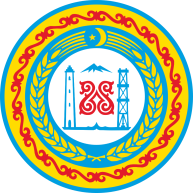 МУНИЦИПАЛЬНОЕ БЮДЖЕТНОЕ ОБРАЗОВАТЕЛЬНОЕ УЧРЕЖДЕНИЕ«ИЩЕРСКАЯ СРЕДНЯЯ ОБЩЕОБРАЗОВАТЕЛЬНАЯ ШКОЛА»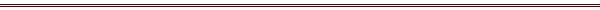 366132, Чеченская Республика, Наурский р-он, ст. Ищерская, ул.Л.Голикова, №7 Телефон: 8(928) 942-33-25 ОГРН 1092035000705, ИНН/КПП 2008002525/200801001ОТЧЁТ О РЕЗУЛЬТАТАХ САМООБСЛЕДОВАНИЯМБОУ  «Ищёрская СОШ»за 2020 годСтруктура отчёта по самообследованиюВведениеСамообследование МБОУ «Ищёрская СОШ»   проводилось в соответствии с Порядком о проведении самообследования образовательной организации, утвержденного приказом от 14.06.2016 № 462 «Об утверждении  Порядка проведения самообследования образовательной организации».Цель:  обеспечение доступности и открытости информации о деятельности Учреждения, а также подготовка отчета о результатах самооследования.Самообследование проводится ежегодно комиссией, в состав которой входит администрация Учреждения, руководители школьных методических объединений, заведующая библиотекой. Самообследование проводится в форме анализа.Источники информации: 1.Нормативно-правовые документы, рабочие документы, регламентирующие направления деятельности Учреждения (аналитические материалы, планы и анализы работы, программы, расписания уроков, дополнительного образования, статистические данные). 2.Анализ и результаты ГИА (9, 11 классы), итоги участия учащихся в олимпиадах, конкурсах, смотрах и др., информация о поступлении выпускников школы в учреждения профессионального образования. Самообследование муниципального бюджетного общеобразовательного                                                                  учреждения «Ищёрская СОШ» проведено в соответствии с: Федеральным законом от 29.12.2012 № 273-ФЗ «Об образовании в Российской Федерации»; приказом Министерства образования и науки Российской Федерации от 14.06.2013 № 462 «Об утверждении порядка проведения самообследования образовательной организацией», приказом Министерства образования и науки Российской Федерации от 10.12.2013 № 1324 «Об утверждении показателей деятельности образовательной организации, подлежащей самообследованию», - приказом  Министерства образования и науки Российской Федерации от 14 декабря 2017г № 1218 « О внесении изменений в Порядок проведения самообследования образовательной организации, утвержденный приказом  Министерства образования и науки Российской Федерации от 14.06.2013 № 462».1.МБОУ «Ищёрская СОШ» является муниципальным бюджетным  общеобразовательным учреждением, ориентированным на обучение, воспитание и развитие всех и каждого учащегося с учетом их индивидуальных способностей (возрастных, физиологических, интеллектуальных, психологических и др.), образовательных потребностей и возможностей, склонностей с целью формирования личности, обладающей прочными базовыми знаниями, общей культурой, здоровой, социально адаптированной.2.АНАЛИТИЧЕСКАЯ ЧАСТЬРАЗДЕЛ 1. ОБЩИЕ СВЕДЕНИЯ ОБ ОРГАНИЗАЦИИ, ОСУЩЕСТВЛЯЮЩЕЙ ОБРАЗОВАТЕЛЬНУЮ ДЕЯТЕЛЬНОСТЬПолное наименование учреждения: Муниципальное бюджетное общеобразовательное учреждение «Ищёрская средняя общеобразовательная школа» Учредитель школы: МУ «Наурский РУО»Почтовый, юридический адрес: 366 132 ЧР, Наурский район, ст.Ищёрская, ул.Л.Голикова,7Телефон/телефакс: 8(928) 942 33 25E – mail: ischeorscaya@yandex.ruАдрес сайта: ish.ssedu.ruУстав: №59А  от 09.04.2015 г.        Аккредитация: свидетельство о государственной аккредитации  серия №0000290,  регистрационный номер - 0958, выданной Министерством образования и науки ЧР на срок действия до 28 декабря  2024 года.Лицензия: серия 20 Л 02 № 0000409  регистрационный № 2052 от 23 июля 2015 года на срок действия -  бессрочно.РАЗДЕЛ 1.2.  ОЦЕНКА СИСТЕМЫ УПРАВЛЕНИЯ ОРГАНИЗАЦИЕЙУправление МБОУ «Ищёрская СОШ» осуществляется в соответствии с законодательством Российской Федерации с учетом особенностей, установленных Федеральным законом «Об образовании в Российской Федерации», на основе сочетания принципов единоначалия и коллегиальности. Управление МБОУ «Ищёрская СОШ»  осуществляется в соответствии с законодательством Российской Федерации, Уставом и строится на принципах единоначалия и самоуправления. Непосредственное управление осуществляет администрация школы:Директор: Солтаханов Б.М.Заместители директора: Баташева К.Б., Солтаханова К.А., Галкина И.П.Формами самоуправления являются:3.- Совет школы;- Общее собрание работников ОО;- Педагогический совет;- Методический совет;- Родительский комитет;- Общешкольное родительское собрание;- Ученический совет школы.Основные формы координации деятельности:ВСОКО (внутренняя система оценки качества образования);план внутришкольного контроля;план воспитательной работы школы.Деятельность форм самоуправления регламентируется Уставом школы и локальными актами, разработанными школой и утвержденными педагогическим советом.Основные вопросы образовательного процесса рассматриваются на педагогическом совете школы. Педагогический совет определяет перспективные направления деятельности школы, принимает программу развития школы и осуществляет ее корректировку. С педагогическим советом взаимодействует Совет школы, в состав которого входят представители родительской общественности, избранные на родительской конференции простым большинством голосов, представители педагогического коллектива, избранные на собрании трудового коллектива, представители обучающихся 8-10 классов, избранные на классных собраниях простым большинством голосов.Взаимодействие созданных в школе структур позволяет:создать оптимальные условия для организации образовательного процесса в школе;сохранять и укреплять традиции школы;развивать материально - техническую базу школы;способствовать сохранению и укреплению здоровья обучающихся.Система ученического самоуправления направлена на социализацию обучающихся, освоение ими разных социальных ролей, формирование организаторских способностей, потребности в успешной самореализации, дальнейшему профессиональному самоопределению, способствует созданию позитивных отношений между участниками образовательного процесса.В целях развития и совершенствования учебно-воспитательного процесса, повышения профессионального мастерства и творческого роста педагогических работников создан методический совет. 4.Он разрабатывает учебный план школы, в соответствии с которым организуется образовательная деятельность.Основу перспективного планирования составляет план работы школы на учебный год, который разрабатывается исходя из образовательной программы, концепции развития школы и анализа работы за предыдущий год. В разработке плана участвуют члены методического совета совместно с администрацией. План работы школы обсуждается на педсовете. Планирование определяет основные задачи педагогического коллектива на учебный год и регламентирует ежедневную работу школы. Еженедельные совещания администрации позволяют осуществлять анализ и контроль за текущими делами, корректировку плана, определить место и роль каждого члена администрации.      Цель контроля - поддержка успеха, фиксирование ошибок и своевременное исправление их. В школе используются различные виды контроля: предварительный, текущий, заключительный. В работе используются различные формы контроля: посещение и анализ уроков и воспитательных мероприятий, анкетирование, тестирование, срезовые контрольные работы, проверка ведения документации. График внутришкольного контроля соблюдается в течение учебного года. Объектами контроля являются знания, умения, навыки обучающихся, методика преподавания учителей, психологическая атмосфера в учебных коллективах.Учебный план является механизмом разграничения полномочий и ответственности школы, федеральных, региональных органов управления образования за счет разделения содержания на федеральный, региональный и школьный компоненты. Учебный план выполняет образовательный государственный стандарт по базовым дисциплинам, расширяет содержание и превышает стандарт образования по предметам приоритетных направлений работы школы, обеспечивает условия для самоопределения, готовит их к поступлению в высшие учебные заведения. Выполнение учебного плана происходит без перегрузки обучающихся.В своей деятельности по подготовке и проведению государственной итоговой аттестации администрация и педагогический коллектив руководствовались нормативно-распорядительными документами различного уровня.В рамках школы организация и проведение государственной итоговой аттестации регламентировалась школьным планом-графиком проведения государственной итоговой аттестации, ЕГЭ и ОГЭ, локальными актами. Согласно плану, работа велась по следующим направлениям: организационные вопросы, работа с педагогическим коллективом, работа с обучающимися и их родителями (законными представителями). В соответствии с планом-графиком систематически проводился мониторинг качества учебного процесса, делался анализ успеваемости по предметам описательный, в диаграммах и графиках.С целью активизации усилий по выработке и осуществлению организационно - педагогических, методических мероприятий, связанных 5.с подготовкой и проведением государственной итоговой аттестации выпускников 9 и 11 классов, был разработан план - график подготовки к ОГЭ и ЕГЭ, включавший вопросы:формирование нормативно-правовой базы в соответствии с установленной компетенцией;разработка системы контроля за ходом подготовки и проведения государственной итоговой аттестации выпускников, освоением образовательных программ и реализацией учебных планов;анализ качества знаний, умений и навыков обучающихся;формирование баз данных;учеба организаторов ОГЭ и ЕГЭ в аудитории;организация консультаций с участниками образовательного процесса и семинаров-совещаний по вопросам проведения основного государственного экзамена и единого государственного экзамена.РАЗДЕЛ 1.3.  ОЦЕНКА ОБРАЗОВАТЕЛЬНОЙ ДЕЯТЕЛЬНОСТИ МБОУ «Ищёрская СОШ» осуществляет образовательную деятельность по образовательным программам  начального общего образования (1-4 классы), основного общего образования (5-9 классы), среднего общего образования (10-11 классы). Цели образования:- информирование потребителей образовательных услуг, местной общественности об основных направлениях деятельности школы;- информирование о приоритетных направлениях развития школы, планируемых мероприятиях и ожидаемых результатах деятельности, развитии государственно-общественного управления, творческой активности и инициативы всех участников образовательного процесса;- способствовать развитию партнерских отношений между школой и родителями (законными представителями), местной общественностью, бизнес - сообществом.- воспитание социально активной личности, имеющей гражданскую позицию, 6.способной к самореализации и сотрудничеству в условиях быстроменяющегося общества, умеющей брать ответственность на себя, в том числе и за собственную судьбу.Задачи:- обеспечить усвоение обучающимися обязательного минимума содержания начального общего, основного общего, среднего общего образования на уровне требований федерального государственного образовательного стандарта;- создать условия для повышения качества образовательного процесса, обеспечения его стабильности и результативности;- ввести в образовательный процесс новые образовательные и информационных технологий, создать в школе единую информационную среду;- обеспечить системное использование здоровьесберегающих технологий;- создать условия для самореализации педагогов и обучающихся через проектную, исследовательскую и другие виды деятельности;- совершенствовать содержание и формы работы совета школы; модернизировать работу с родителями (законными представителями);- усилить воспитательный потенциал учебных занятий и совершенствовать систему работы классных руководителей.	Контингент образовательной организацииВ школе на конец - начало 2019-2020 учебного года обучалось  695- 681 обучающихся. Всего в школе 35 классов-комплектов.Из них в 1-4 классах -  201 человек; в 5-9 классах - 435 человека; в 10-11 классах - 45 .Средняя наполняемость в классах – 20  чел.Количество обучающихся за последние 3 учебных года:7.Организация образовательного процесса регламентируется режимом работы, учебным планом, годовым календарным учебным графиком, расписанием занятий.Календарный учебный график МБОУ «Ищёрская СОШ» составлен на основе ч. 1 ст. 41 ФЗ «Об образовании в Российской Федерации», согласно которой охрана здоровья обучающихся включает в себя определение оптимальной учебной, внеучебной нагрузки, режима учебных занятий и продолжительности каникул.Порядок организации и осуществления образовательной деятельности по основным общеобразовательным программам - образовательным программам начального общего, основного общего и среднего общего образования (утв. п. 17 приказа Министерства образования и науки РФ от 30 августа 2013 г. № 1015) учебный год в образовательных организациях начинается 1 сентября и заканчивается в соответствии с учебным планом соответствующей общеобразовательной программы.В процессе освоения общеобразовательных программ учащимся предоставляются каникулы. В соответствии с приказом Минобразования РФ от 9 марта 2004 г. №1312 «Об утверждении федерального базисного учебного плана и примерных учебных планов для образовательных учреждений Российской Федерации, реализующих программы общего образования» (нормативный срок освоения), требованиями СанПин 2.4.2.2821-10 от 29.12.2010г. №189, Производственного календаря на 2018 год с праздничными и выходными днями, составленного согласно ст. 112 ТК РФ (в ред. от 23.04.2012 N 35-ФЗ), приказа Минздравсоцразвития РФ от 13.08.2009 № 588н «Об утверждении порядка исчисления нормы рабочего времени на определенные календарные периоды времени (месяц, квартал, год) в зависимости от установленной продолжительности рабочего времени в неделю» и проекта Постановления Правительства РФ «О переносе выходных дней в 2020 году»8.Календарные периоды учебного года1.1. Дата начала учебного года: 2 сентября 2019 г.  1.2. Дата окончания учебного года: 29 мая 2020 г.1.3. Продолжительность учебного года:– 1-е классы – 33 недели;– 2–11-е классы – 34 недели.Режим работы школыШкола работала в режиме шестидневной учебной недели - с 2-11 класс, пятидневной недели в 1 кл. Обучение проводилось в две смены, продолжительность урока в 1-х классах - 35 минут (сентябрь-декабрь) по 3 урока в день, по 4 урока (январь-май). Продолжительность урока во 2-11 классах - 40 минут, начало занятий - 8 часов 30 минут. Минимальная продолжительность перемен составляет 5 минут, после 2 и 3 уроков предусмотрены перемены продолжительностью 10 и 20 минут.Обучающиеся 1-4 классов обучаются в закрепленных за каждым классом учебных помещениях, для обучающихся 5-11 классов образовательный процесс организован по классно-кабинетной системе.      Учебный план школы соответствует действующему законодательству Российской Федерации в области образования, обеспечивает исполнение федеральных государственных образовательных стандартов общего образования.РАЗДЕЛ 1.4. Оценка содержания и качества подготовки обучающихсяРезультаты контрольных( срезовых) работ по чеченскому языку        В контрольных диктантах учащиеся 5-11 классов по чеченскому языку   допустили следующие ошибки: «Дешнийн цхьанакхетарш», «Мукъаза аьзнош 9.яздар», «Шалха мукъаза элпаш», «Шалха элпаш».Рекомендовано:Учителям   продолжить изучение методики преподавания чеченского языка, изучить нормы письменных работ и критерии оценки.Всем учителям чеченского языка и литературы с целью повышения интереса обучающихся к предметам чаще использовать на уроках инновационные технологии.  Результаты контрольных работ по русскому языку       Учащиеся 5-11 класса в к/диктантах и изложении допустили ошибки на темы: «Правописание проверяемой безударной гласной», «Тире между подлежащим и сказуемым», «Выделение причастного оборота», «Тся, ться», «Правописание не с деепричастиями наречий», «Вводные слова и вводные предложения», «Знаки препинания». Рекомендовано:1.Учителям-предметникам продумать работу со слабоуспевающими обучающимися.2.Учителям-предметникам проанализировать итоги проверки знаний по данному предмету и планировать деятельность с учетом данного анализа.10.3.Учителям-предметникам продолжить изучение методики преподавания русского языка, изучить нормы письменных работ и критерии оценки.4.Учителям - предметникам русского языка систематически готовиться к ЕГЭ и ОГЭ, используя типовые варианты заданий.Результаты контрольных работ по математикеВ контрольных работах обучающие 5-11 классов допустили ошибки в заданиях: «Найти значение выражения», «Упростить выражение», «Найти корень уравнения», «Преобразовать многочлен», «Разложить многочлен на множители» «Система линейных уравнений», «Построение графика зависимости». Рекомендовано.С целью ликвидации пробелов в знаниях, обучающихся учителям   продолжить изучение методики преподавания предмета.Учителям-предметникам систематически на различных этапах урока вести работу по прочному формированию навыка письменных вычислений, обратить внимание на правильное оформление задач.Усилить работу со слабоуспевающими обучающимися, продолжить работу по зачетной системе, систематически готовиться к ЕГЭ и ОГЭ, используя типовые варианты заданий.Диагностические контрольные работы (выборочно)        В целях качественной подготовки и успешной сдачи обучающимися государственной итоговой аттестации, а также в рамках реализации проектов                                       11.«Я сдам ОГЭ» и «Я сдам ЕГЭ»  проведены диагностические работы по русскому языку и математике. Данные работы проводились для стартового контроля и ориентированы на проекты экзаменационных моделей 2020 г.                         Результаты диагностических работ форме ЕГЭВывод: Уровень обученности обучающихся 11 класса, принявших участие в диагностических работах по русскому языку, математике, находится на удовлетворительном уровне. Результаты диагностических работ форме ОГЭДанные работы  показатели качества знаний по математике и русскому языку. Учащимся необходимо готовиться к ним со всей серьезностью, выполняя домашнее задание, посещая консультации, работая самостоятельно с демоверсиями по предметамРекомендации:Учителям - предметникам своевременно выявлять пробелы в знаниях и умениях обучающихся посредством мониторинга базового уровня и освоения программного материала и подвергать корректировке календарно - тематическое планирование с учетом проблемных тем. Администрации школы продолжить проведение мониторинга знаний выпускников при подготовке к итоговой аттестации.Учителям-предметникам вести целенаправленную работу по подготовке к ГИА по основным предметам и предметам по выбору на базовом и повышенном уровнях.12.Проводить систематическую работу со слабомотивированными обучающимися.Качество обучения и успеваемость по всем предметам за 3 года по уровням образования:Динамика показателей в течение 3 лет: По  данным  видно, что успеваемость в НОО стабильная, стабильной можно считать успеваемость в 5-9 кл., в этом году она составила 100%, есть небольшое  увеличение КО в этом году. В СОО КО улучшается, а У стабильна  в последние годы и составляет 100% .Диагностические показатели результатовмуниципального этапа предметных олимпиад 2018-2019 уч.год                  Диагностические показатели результатовмуниципального этапа предметных олимпиад 2019-2020 уч.годРезультативность участия учащихся школы в конкурсах различного уровняУчастие в интеллектуальных конкурсах 13.Обучающиеся школы традиционно принимают активное участие в конкурсах, викторинах  и турнирах.Учащиеся школы приняли участие в интеллектуальной игре «Русский медвежонок-2019». По школе приняли участие:Участие учащихся и учителей  школы в мероприятиях различного уровня  представлено в таблице:Вывод: В учебном заведении созданы условия для реализации возможностей и способностей обучающихся, интерес которых к интеллектуальной, исследовательской и творческой деятельности растет, но не всегда педработники прикладывают максимум усилий для участия в таких видах деятельности.14.Результаты ЕГЭ В 2019-2020 учебном году в МБОУ «Ищёрская СОШ» в 11 классе обучалось 28 обучающихся.Все они были зарегистрированы в РИС и по решению педагогического совета (протокол от 23 мая 2019 года № 6) были допущены к государственной итоговой аттестации по образовательным программам среднего общего образования 28 обучающихся, в полном объеме выполнивших учебный план (имеющих годовые отметки по всем предметам учебного плана за каждый год обучения по образовательной программе среднего общего образования не ниже удовлетворительных), не имеющих академической задолженности и получивших «зачет» по итоговому сочинению.Педагогический коллектив при подготовке к государственной итоговой аттестации руководствовался рядом нормативных документов федерального, регионального и муниципального уровней.В течение учебного года администрацией школы осуществилась контрольно-оценочная деятельность (внутришкольный контроль) состояния преподавания учебных предметов. Систематически посещались уроки учителей - предметников, проводились индивидуальные собеседования с педагогами. Были проведены административные контрольные работы в рамках мониторинга качества освоения обучающимися государственных образовательных программ. Текущие проверочные и контрольные работы в 11 классе проводились в форме ЕГЭ. На протяжении учебного года, в соответствии с дорожной картой по подготовке к проведению государственной итоговой аттестации по образовательным программам основного общего и среднего общего образования в 2020 году, учебный программный материал обучающимися усвоен в полном объеме.Согласно утвержденного единого расписания проведения единого государственного экзамена по каждому учебному предмету в 2020 году.Государственная итоговая аттестация выпускников 11 класса проводилась в соответствии с ч. 5 ст. 59 Федерального Закона от 29 декабря 2012 года № 273-ФЗ «Об образовании в Российской Федерации» и Порядком проведения государственной итоговой аттестации по образовательным программам среднего общего образования, утвержденным приказом Министерства образования и науки Российской Федерации от 26 декабря 2013 года № 1400, приказа Министерства образования и науки Российской Федерации от 10 ноября 2017 года № 1099 «Об утверждении единого расписания и продолжительности проведения единого государственного экзамена по каждому учебному предмету, перечня средств обучения и воспитания, используемых при его проведении в 2020 году.          На конец 2019-2020 учебного года в 11 классе обучалось 28 выпускников. Учебные программы выполнены в полном объеме. Все 28 выпускников были допущены к государственной  итоговой аттестации. Получили аттестат за курс  среднего общего образования  все 28 выпускников.18 выпускников 2019-2020 учебного года, желающие продолжить обучение в высших учебных заведениях, 15.сдавали экзамены по выбору. 10 обучающихся 11класса получили аттестат об окончании средней общеобразовательной школы по результатам годовых оценок. Государственная итоговая аттестация в 11 классах осуществлялась на основании нормативно-правовых документов  Федерального уровня Приказов Министерства образования и науки Чеченской Республики, локальных нормативных актов:Приказы МУ «Наурское районное  управление образования», распорядительных документов МБОУ «Ищерская СОШ» и других текущих документов, сопровождающих ГИА в 11 классе. С 06.04.20 были приняты меры по освоению образовательных программ всех уровней общего образования с помощью дистанционных технологий. В течение 2019-2020 учебного года в школе велась систематическая подготовка участников к ЕГЭ.      Был разобран план-график подготовки школы к ЕГЭ. В соответствии с данным планом методические объединения, психологическая служба также составили планы работы по подготовке учащихся к Единому экзамену. В октябре  месяце для учителей-предметников проведен инструктивно-методический семинар «Цели и технология ЕГЭ», на котором изучены результаты экзамена 2019 года, рекомендации по преподаванию предметов с учетом результатов ЕГЭ 2019 года, порядок заполнения бланков ЕГЭ.Кроме того, вопросы подготовки к ЕГЭ неоднократно в течение года выносились на обсуждении методических объединений и педагогического совета школы, учителя русского языка и литературы, математики и принимали участие в работе постоянно действующих районных и республиканских семинаров.В начале 2019-2020 учебного года сформирована база данных по учащимся школы, которая обновлялась в течении года, оформлен информационный стенд «Готовимся к ЕГЭ», была организована работа по заполнению бланков ЕГЭ. Учителя- предметники уделяли большое внимание разбору различных вариантов тестовых заданий на уроках, групповых и индивидуальных занятиях, отмечая ответы непосредственно в бланках. Проведены репетиционные работы по русскому языку и математике в форме и по материалам ЕГЭ.В течение года осуществлялось постоянное информирование учащихся 11 класса и их родителей по вопросам подготовки к ЕГЭ: проведен ряд ученических и родительских собраний, где рассмотрены вопросы нормативно-правового обеспечения ЕГЭ, показаны презентации, рекомендованные Министерством образования, изучены инструкции для участников ЕГЭ. До сведения учащихся и родителей доводились результаты репетиционных работ, были рассмотрены основные ошибки учащихся по устранению данных ошибок. Факт ознакомления с нормативными документами по ЕГЭ фиксировался в листах ознакомления родителей и выпускников. В целях подготовки к государственной итоговой аттестации выпускников за курс средней школы администрацией школы был проведен ряд мер по повышению качества предметной подготовки: изучены методические письма и рекомендации, учителя - предметники ознакомлены с кодификаторами элементов содержания по предметам для составления контрольных измерительных материалов для проведения единого 16.государственного экзамена, с кодификаторами требований к уровню подготовки выпускников образовательных организаций для проведения государственного экзамена по предметам, со спецификацией контрольных измерительных материалов для проведения в 2020 году единого государственного экзамена по предметам, демонстрационными вариантами контрольных измерительных материалов единого государственного экзамена 2020 года по предметам, системой оценивания единого государственного экзамена.Психолого-педагогическое сопровождение ЕГЭ включало диагностическую и тренинговую работу со всеми учащимися 11 класса (выявление интеллектуальных способностей, уровня тревожности, типа темперамента, уровня самооценки и т.д.), с определенными категориями детей (отличниками, гиперактивными детьми), а также проведение различных практикумов, психолого-педагогических занятий.Вопрос подготовки к ЕГЭ в течение года был на внутришкольном контроле. Просматривалась работа с бланками, КИМами, посещаемость занятий учащихся, наличие информационных уголков в классах, организация подготовки к ЕГЭ на уроках, групповых и индивидуальных занятиях.        Анализ результатов пробных ЕГЭ позволил наметить точки мониторинга в подготовке к ЕГЭ. Учителям Солтахановой К.А., Батаевой М.И.(русский язык), Учаровой С.Ю. на основе данных диагностических работ и итогов промежуточного контроля, пробного ЕГЭ был реализован план-график сдачи зачетов по ключевым проблемным темам.Большую роль по подготовке учащихся сыграли разработанные учителями индивидуальные планы. Проводились дополнительные занятия по утвержденному графику.Результаты сдачи учащимися русского языка выглядят так:     Как видно из таблицы, результаты ЕГЭ по русскому языку относительно стабильны, на что повлияло профессиональная компетентность учителей Солтахановой К.А., Батаевой М.И., среди которых выделяются умение использовать современные технологии обучения, умение учителей анализировать результаты своей работы и корректировать проблемы учащихся на основе  прогнозируемых результатов.     Но поэлементный анализ результатов показал проблемы в подготовке экзаменуемых: остаются недостаточно усвоенными разделы речеведения, 17.связанные с интерпретацией содержания текста, комментарием проблематики  текста; недостаточно развиты навыки аналитической работы со словом и текстом, отсутствие достаточной практики анализа языковых явлений сказываются на качестве выполнения 2 части экзаменационной работы. Во многих сочинениях выпускников встречаются нарушения логики развития мысли, смысловой цельности, речевой связности и последовательности изложения. В этом учебном году необходимо:- обсудить материалы по результатам ЕГЭ на заседании МО;- использовать эффективные технологии обучения, обеспечивающее разноуровневый и индивидуальный подход;- продолжить изучение материалов ЕГЭ по русскому языку в системе методической работы в школе. Своевременно знакомиться с Демоверсией ЕГЭ, спецификацией, кодификатором, отражающим требования образовательного стандарта по русскому языку;- отрабатывать умения и навыки, связанные с чтением, с информационной переработкой текста: больше работать с текстом, обучать анализу текста, интерпретации и созданию текстов различных стилей и жанров;- комплексно использовать работу над сочинениями и изложениями для автоматизации орфографических и пунктуационных навыков;- учителям русского языка регулярно проводить тестовый контроль для того, чтобы учащиеся могли овладеть техникой работы с тестами и могли работать в форме ЕГЭ, начиная с 5-го класса;- шире использовать при подготовке к ЕГЭ дидактические материалы, таблицы, схемы, справочники.Результаты ЕГЭ по математике (профильный уровень):     Результаты показывают очень низкий уровень успешности.Участники экзамена показали низкие результаты при решении геометрических задач повышенного, а также базового уровня сложности. Эти результаты отражают ситуацию, сложившуюся в школе, которая была явно неблагоприятна по отношению к изучению геометрии в течении многих лет, т.к. выпускной экзамен проводился только по курсу алгебры и начала анализа 10-11 классов, и пока существенной динамики положительной не наблюдается.18.Результаты ЕГЭ 2020 года показали, что только 2 учащихся (Тахаев Ибрагим 72б, Голбазова М 27б.) из 5 выпускников продемонстрировали при сдаче экзамена «хороший» уровень подготовки; позволяющий обеспечить обучение в вузах, предъявляющих более высокие требования к математической подготовке.Подготовка выпускников 11 класса школы, характеризуется фрагментарностью, несформированностью системы основных знаний и умений, соответствующих требованиям образовательных стандартов, а также неспособностью применять даже имеющиеся отдельные знания в несколько измененной ситуации. Анализ результатов ЕГЭ позволяет сделать вывод о необходимости целенаправленных усилий педагогического коллектива нашей школы по повышению качества обучения:- использовать на уроках математики более эффективные методики, т.к. выпускники недостаточно владеют определенными общеучебными умениями, допускают элементарные вычислительные ошибки, у школьников слабы навыки самоконтроля, что приводит к допуску ошибок по невнимательности.Рекомендации:- проанализировать результаты ЕГЭ 2020 на заседании МО учителей математики и определить собственный регламент работы по позитивному изменению результатов;- учителям математики необходимо проанализировать и пересмотреть опыт в обучении школьников математике с учетом полученных результатов на экзамене; усилить внимание к изучению курса геометрии, акцентировать внимание на обучение детей методом и приемам рассуждений, на формирование общеучебных и специальных умений, позволяющих выйти школьнику на самообучении;- заместителю директора по УЧ необходимо;- осуществлять контроль качества преподавания математики, внести в систему ВШК персональный контроль за работой учителей математики.Результаты ЕГЭ по физике:Как видно, результат средний, но самый высокий в районе.Причины высокого результата:- осознанный выбор обучающим дальнейшего профиля обучения;- при проведении тематического контроля знаний по физике использовались тестовые задания;- проводились пробные репетиционные экзамены по физике с последующим подробным поэлементным анализам и отработкой пробелов в знаниях обучающегося. 19.Результаты ЕГЭ по химии:Это низкий результат.Причинами являются:- обучающийся 11 б класса Хаджиев Х.-А. набрал высокий балл -77б., он осознанно выбирал экзамен, чтобы к нему подготовиться;  - вероятна  завышенная самооценка отдельных обучающихся позволила выбрать предмет, которого они не знают, часть учащихся выбрали предмет неосознанно;- зубрежка материала при подготовке экзамена, нет глубины понимания предмета.Рекомендации:- учителю необходимо более подробно ознакомиться с нормативными документами (стандартом образования, кодификатором, спецификацией и другими), позволяющими достигать высоких результатов;- при составлении тематического планирования увеличить время на решении расчетных задач.Результаты экзамена по биологии:          Биологию выбирали преимущественно те обучающиеся, которые собирались поступать на биологические специальности. Обучающийся Хаджиев Х.-А., набравший 68 баллов, готовился целенаправленно для поступления на медицинский факультет.Низкие результаты по биологии объясняются субъективными факторами:- поскольку ЕГЭ предъявляет новые требования к уровню по подготовки выпускников, они должны быть использованы в  аппарате проверки учебников.Тем не менее, в учебниках преобладают традиционные вопросы и задания. Подготовки к ЕГЭ ведется по отдельным пособиям в  10-11 классах. Рекомендации:- для подготовки к ЕГЭ активно использовать возможности элективных курсов, часы индивидуальной подготовки;- после прохождения каждой темы компенсировать дефициты учебника 20.заданиями в форме ЕГЭ, используя демоверсии, фрагменты КИМов и другие пособия.Результаты ЕГЭ по истории:    Из таблицы видно, что результаты ЕГЭ по истории достаточно стабильно. Максимальный балл составил 49б. (Идигов Малик). Минимальный порог преодолели все выпускники.Рекомендации:- при планировании работы учитывать элементы знаний, проверяемые ЕГЭ и содержащиеся в кодификаторе, спецификации и демоверсии;- задания ЕГЭ должны стать для обучающихся узнаваемыми, чтобы они владели алгоритмом их успешного выполнения. Английский язык выбрала 1 обучающаяся Алиева Р. Пороговый балл 22б. У Алиевой Раяны 83 б. Это результат репетиторской деятельности.Обществознание сдавали 12 обучающихся.Результаты экзамена выглядят так:2019-2020:									Среднюю общую школу окончили - 28 обучающихся; Получили золотую медаль  - 4 учеников.7 выпускников сдали на высокие баллы – от 70 до 100  (Алиева Р. 2 экзамена ), что составило 26 % от общего количества экзаменов, проходивших в форме ЕГЭ.21.РАЗДЕЛ 1.5. Оценка кадрового состава , библиотечно-информационного обеспечения.Количественный и качественный анализ кадрового обеспечения показывает, что происходит стабилизация среднего возраста учителей. При этом потенциалом являются три педагога, находящихся в декретном отпуске и в отпуске по уходу за ребёнком.Укомплектованность педагогическими кадрами   100%. Педагогический коллектив школы в основном стабильный, средний возраст педагогов – 37 лет.Образование педагоговВысшее образование -  56  чел.Среднее профессиональное - 3 чел.Высшая квалификационная категория -  6 педагога. Первая квалификационная категория - 8 педагогов.Соответствие занимаемой должности - 57 педагогов.Без категории -  45 педагога.Награды педагогов.22.Стаж работы педагоговот 5 до 10 лет - 10 человек;от 10 до 20 лет -  11 человек;20 лет и более – 28  человек.Обеспеченность учебниками и электронными образовательными ресурсами.В 2019 году было приобретено 3315  экземпляров учебников на сумму 1млн 78 тыс. рублей.Обеспеченность фондом дополнительной литературыИнформатизация образовательного учреждения.24.       Информатизация в условиях быстро изменяющейся социальной среды является одним из основных путей модернизации системы образования.  В МБОУ «Ищёрская СОШ»   активно используются информационно-коммуникационные технологии, имеется развернутая база цифровых образовательных ресурсов, проводятся уроки в мультимедийных классах,  оснащѐнных  интерактивными электронными досками. ИКТ-технологии пригодились , когда школа перешла на дистанционное обучение.В 2020 году было приобретено следующее оборудование:Ноутбуки – 17 шт.Интерактивные доски – 3 шт.Проекторы -3 шт.Общее образование                                                                                        25РАЗДЕЛ 1.6.  Оценка материально – технической базы    МБОУ «Ищёрская СОШ»  создает современную материально-техническую и  учебно-методическую базу.         Состояние материально-технической базы и содержание здания школы соответствует целям и задачам образовательного учреждения, санитарным нормам и пожарной безопасности. Здание школы расположено на благоустроенном участке.Территория школы озеленена, разбиты цветники и клумбы. Территория школы ограждена забором. Выезды и входы на территорию школы имеет твердое покрытие. По периметру здания школы наружное электрическое освещение. Ведется внутреннее и внешнее видеонаблюдение. Дежурство в школе осуществляют  ночные сторожа.Приобретены: новая ученическая мебель, компьютерная техника, классные  и интерактивные доски. Произведен ремонт пищеблока школы, косметический ремонт рекреаций и кабинетов, восстановлена вентиляция в спортивном зале; произведена замена  и линолеума   в  11 кабинетах.Здание школы построено в 1970 г., имеет сложную конструкцию, состоящую из 3-хэтажного корпуса. Капитальный ремонт  проводился в 2012 году. Здание оборудовано пожарной сигнализацией. Школа имеет кнопку тревожной сигнализации. С целью обеспечения безопасности учебно-воспитательного процесса в школе проводится комплекс мероприятий, направленных на профилактику возможных чрезвычайных ситуаций. Имеются локальные акты, регламентирующие вопросы охраны труда, пожарной безопасности, действия в чрезвычайной ситуации. Кабинеты школы оснащены огнетушителями, их исправное функционирование регулярно контролируется, в кабинетах имеются аптечки первой медицинской помощи, средства индивидуальной защиты для учеников, осуществляется постоянный контроль состояния запасных выходов, путей эвакуации, чердачных помещений. Медицинский кабинет оборудован всем необходимым для оказания первой медицинской помощи. С целью повышения уровня безопасности и готовности, обучающихся и персонала к действиям в чрезвычайных ситуациях, регулярно проводятся учения по эвакуации, инструктажи. В рамках программы по предмету «Основы безопасности жизнедеятельности» обучающиеся обучаются правилам безопасного поведения при угрозе чрезвычайной ситуации.Учебные занятия проводятся в 37 кабинетах, оснащенных учебным оборудованием. Спортивную базу школы составляет спортивный зал с двумя раздевалками. Он оборудован для проведения занятий по легкой атлетике, спортивным играм (баскетбол, ручной мяч, футбол, волейбол). На спортивном стадионе  проводятся уроки физкультуры в теплое время года и спортивные соревнования. Неполная оснащенность современных кабинетов позволяет частично обеспечить выполнение учебных программ по предметам учебного плана в соответствии с государственным образовательным стандартом, в том                                                        26.числе на современном оборудовании, используя современные технологии. Кабинеты химии, физики, биологии и информатики обеспечены необходимым оборудованием для проведения лабораторных и практических работ. Школа имеет Интернет-сайт и электронно-компьютерные средства коммуникации. В школе функционируют 1 компьютерный класс. Имеется доступ в интернет, локальная школьная сеть. В школе функционирует кабинет ОБЖ с полным оборудование по проекту «Точка роста».Наличие оборудованных зданий, оснащенных помещений и территорий, используемых для организации и ведения образовательного процессаБезопасность образовательного процесса     С целью обеспечения безопасности учебно-воспитательного процесса в школе проводится комплекс мероприятий, направленных на профилактику возможных чрезвычайных ситуаций. Имеются локальные акты, регламентирующие вопросы охраны труда, пожарной безопасности, действия в чрезвычайной ситуации. Кабинеты школы оснащены огнетушителями, их исправное функционирование регулярно контролируется, в кабинетах имеются аптечки первой медицинской помощи, средства индивидуальной защиты для учеников, осуществляется постоянный контроль состояния запасных выходов, путей эвакуации, чердачных помещений. Медицинский кабинет оборудован всем необходимым для оказания первой медицинской помощи. С целью повышения уровня безопасности и готовности, обучающихся и персонала к действиям в чрезвычайных ситуациях, регулярно проводятся учения по эвакуации, инструктажи.   В течение учебного года на классных часах и уроках ОБЖ регулярно проводились беседы, инструктажи с учащимися по разъяснению правил поведения при теракте, захвате заложников, пожаре и прочих ЧС.      В рамках программы по предмету «Основы безопасности жизнедеятельности» обучающиеся обучаются правилам безопасного поведения при угрозе чрезвычайной ситуации. Все кабинеты оснащены инструкциями по технике безопасности, противопожарной безопасности. Коллектив школы регулярно, в соответствии с графиком, проходит инструктажи по всем видам техники безопасности; вновь принятые работники проходят вводный и первичный инструктажи на рабочем месте.      Родители (законные представители) обучающихся и прочие посетители проходят в здания учебных корпусов после фиксации данных в журналах регистрации посетителей.     Согласно разработанному плану проводился месячник безопасности. Разработан антитеррористический паспорт МБОУ «Ищёрская СОШ».     Соблюдается порядок проведения  ремонтных работ в учебное и каникулярное время.      Особое внимание уделяется вопросам техники безопасности на уроках физкультуры, технологии, биологии, физики, химии, информатики, в период 28.прохождения учащимися летней трудовой практики.       Вывод: При самообследовании выявлено, что внутренняя система оценки качества образования способствует повышению эффективности образовательного процесса школы в целях совершенствования качества подготовки обучающихся в соответствии с требованиями федеральных государственных образовыательных стандартов.     Анализ результатов мониторингов позволяет скорректировать дальнейшую работу с обучающимися. Разработать измерительные материалы для текущего контроля по темам, которые вызывают затруднения у учащихся, спланировать тематические заседания школьных методических объединений, расширить круг предметов, включенных в педагогический мониторинг.29.Приложение к отчету о самообследованииПоказатели деятельности муниципального бюджетного общеобразовательного «Ищёрская СОШ»за 2019/2020 учебный годДиректор МБОУ «Ищёрская СОШ»                        Б.М.СолтахановОбсуждён и рекомендованк утверждениюпедагогическим советомМБОУ «Ищёрская СОШ»протокол № 1от 28  августа 2020 годаУтверждаюДиректор МБОУ «Ищёрская СОШ»____________  Б.М.Солтаханов«29» августа 2020 года№ п/пНазвание разделаСтраницыВведение1-21Аналитическая часть  3-29 1.1Общие сведения об образовательной организации31.2Оценка системы управления организацией3-61.3Оценка образовательной деятельности6-91.4Оценка содержания и качества подготовки обучающихся9-211.5Оценка кадрового состава, учебно-методического и библиотечно-информационного обеспечения22-251.6Оценка материально-техническая база 26-29Приложение к отчету о самообследовании№ п/пОсновные и дополнительные общеобразовательные программыОсновные и дополнительные общеобразовательные программыОсновные и дополнительные общеобразовательные программыОсновные и дополнительные общеобразовательные программы№ п/пУровень  образованияНаправленность (наименование) образовательной программыВид образовательной программыНормативный срок освоения1.1 уровеньначальное общее образованиеОбщеобразовательный42.2 уровеньосновное общее образованиеОбщеобразовательный53.3 уровеньсреднее общее образованиеОбщеобразовательный2Уровень2017-2018 уч.год2017-2018 уч.год2018-2019 уч.год2018-2019 уч.год2019-2020 уч.год2019-2020 уч.годУровеньКол-воклассовКол-вообуч-сяКол-воклассовКол-вообуч-сяКол-воклассовКол-вообуч-сяНачальное общее образование1118811   18311201Основное общее образование194372040621435Среднее общее образование326359345Всего по ОУ336513465435681Классв классе/писали% успев.% КЗ5432Ср.балл5а21/20100851253-4.455б15/15936647313.936а17/171006474646б16/15836054513.637а14/1310077823-4.387б13/129253,843413.548а15/1410079923-4.438б13/13844633523.549а16/1610069835-4.199б17/17100355111-3.651014/1410086392-411а14/1410085572-4.1Итого:185/1809668,373525054Классв классе/писали% успев.% КЗ5432Ср.балл5а21/20100901262-4.295б21/1910046,643       8-3.735в21/20100851253-4.455г20/20936647313.936а22/219458,837613.716б21/2010053367-3.736в23/231006474646г21/20836054513.636д16/15100851253-4.457а24/2110064885-47б24/2310069454-47в17/1610077823-4.387г24/229253,843413.548а21/2110058,3345-3.838б19/1810046,1247-3.628в22/2110079923-4.438г21/218446351123.549а23/23100505108-3.699б16/14793542533.599в20/1910069856-4.199г21/20100355511-3.651020/20100641055-411а12/1210086633-4.111б14/1410021,41211-3.29Итого: 185/17798,454,648507633.8Классв классе/писали% успев.% КЗ5432Ср.балл5а21/20100901172-4.15б21/1910046,6429-3.55в21/20100851253-4.455г20/20936647313.936а22/219458,837613.716б21/2010053367-3.736в23/231006474646г21/20836054513.636д16/15100851253-4.457а24/2110064885-47б24/2310069454-47в17/1610077823-4.387г24/229253,843413.548а21/2110058,3345-3.838б19/1810046,1247-3.628в22/2110079923-4.438г21/218446351123.549а23/23100505108-3.699б16/14793542533.599в20/1910069856-4.199г21/20100355511-3.651020/20100641055-411а12/1210086633-4.111б14/1410021,41211-3.29ПредметКлассКол-во учеников, принявших участие в работеКол-во уч-ся, не достигших минимальной границыСредний первичный баллФ.И.О.учителяРусский язык1112018,1Батаева М.И.Русский язык1114019Солтаханова К.А.Математика 1112011,1Учарова Л.Ю.Математика 1114011Учарова Л.Ю.ПредметКлассКол-во учеников, принявших участие в работеКол-во уч-ся, не достигших минимальной границыСредний первичный баллФ.И.О.учителяРусский язык9а2118,5Дербишева М.З.Математика 9а2059,3Успаева  М.И.Русский язык9б1637,8Алиева К.С.-А.Математика 9б1669,9Музафаров А.М.Русский язык9в2318,5Батаева М.И.Математика 9в2227,3Успаева М.И.Русский язык9г2127,4Узиев А.Н.Математика 9г2137,9Музафаров А.М.НОО (2-4)НОО (2-4)НОО (2-4)ООО (5-9)ООО (5-9)ООО (5-9)СОО (10-11)СОО (10-11)СОО (10-11)годыКол-во обуч.КО, %У, %Кол-во обуч.КО, %У, %Кол-во обуч.КО, %У, %2017-201813759%100%43737%99,6%2632%100%2018-201912657%100%40635%99,7%5938%100%2019-202015257%100%43536%100%4645%100%№Предмет Класс Кол-во участниковФ.И.О. участникаМаксимальный баллНабранная сумма балловРезультат 1.География10б1Хаджиев Хож-Ахмед3 место2.Чеченский язык9 г1Голбазова  Марьям2 место3.Информатика101Дадаев Иса1место№Предмет Класс Кол-во участниковФ.И.О. участникаМаксимальный баллНабранная сумма балловРезультат 1.Английский язык11б1Алиева Раяна3 место2.Физическая культура9 г1Халуев Али3 местоКлассы 2 кл.3 кл.4 кл.5 кл.6 кл.7 кл.8 кл.9 кл.ВсегоКол-во1817191515 174  3106ФИО учителя Дата Тип мероприятия Кол-во участниковКласс Занятые призовые места, фамилии победителейСолтаханова С.А.октябрь«Безопасное колесо»47 а,б, 4 кл.5Асбиева Л.А.ноябрьСоциально-психологическое тестирование         207 8-11 кл.УчастиеКл.рук.5-10 кл.ноябрь«Русский медвежонок»1061-10СертификатыЩербаков В.В.ноябрьСоревнования по уличному футболу          12  7-11 классУчастиеБароханова Т.Ш.декабрьКонкурс , посвящённый памяти Р.Ахматовой.            1 7в кл.УчастиеБароханова Т.Ш.декабрьЭтнографический диктант           119 9-11УчастиеАсбиева Л.А.декабрьМероприятия по защите персональных данных           487 3-11УчастиеЩербаков В.В.декабрьСоревнования по мини - футболу             10       5-7 кл.УчастиеАлиева Х.М.декабрьКонкурс исполнителей нашидов             3       5,9 кл.2 местоБаташева К.Б.декабрь ВОШ, муниципальный этап             46  9,10,11 кл.Алиева Р. -3м. англ.яз., Халуев А. – 3 м. физкультураСолтаханова К.А.Алиева Х.М.декабрьРегиональный этап «Воспитать человека»175-11 кл.1 местоФ.И.О. учителяК-во выпускник.Миним. баллМакс. баллСредний баллНе преодолели минимального порогаСолтаханова К.А.Батаева М.И.99545091 (Хаджиев Х.-А.)94 (Ингачева М.)68,56500Ф.И.О.учителяК-во выпускн.Миним. баллМакс. баллСредн. баллЧисло экзаменующихся, не преодолевших миним. порога.Учарова С.Ю. 11 аУчарова С.Ю. 11б419 (Горчиханова Р.)027 (Голбазова М.)72 (Тахаев)40Ф.И.О.учителяК-во выпускн.Миним. баллМакс. баллСредн. баллНе преодолели минимального порогаНе явилисьМуртазов Ш.А.1(Тахаев И.)0626200Ф.И.О.учителяК-во выпускн.Миним. баллМакс. баллСредн. баллНе преодолели минимального порогаНе явилисьБасханова Л.Х. 11а21202020Басханова Л.Х. 11б318774020Ф.И.О.учителяК-во выпускн.Миним. баллМакс. баллСредн. баллНе преодолели минимального порогаНе явилисьБатырова Е.А.712684330Ф.И.О.учителяК-во выпускн.Миним. баллМакс. баллСредн. баллНе преодолели минимального порогаНе явилисьХизирова А.А.332494200Ф.И.О.учителяК-во выпускн.Миним. баллМакс. баллСредн. баллНе преодолели минимального порогаНе явилисьАсбиева Л.А.120833200Название наградыКоличество награжденныхНагрудный знак «Почетный работник общего образования РФ»1Почетная Грамота Министерства образования (просвещения) Российской Федерации-Почетная Грамота Министерства образования Чеченской Республики5КлассНаименование учебного курса, предмета, дисциплины (модуля)Обеспеченность учебниками (%)Обеспеченность учебниками (%)Обеспеченность учебниками (%)КлассНаименование учебного курса, предмета, дисциплины (модуля)всегоза счет образовательного учреждениядругие источники1-4 математика100100-1-4Русский язык100100-1-4Литературное чтение100100-1-4Окружающий мир100100-2-4Английский язык100100-1-4музыка1001001-4технология1001001-3Физическая культура1001004Основы религиозных культур и светской этики. Модуль: Основы светской этики100100-ИТОГО по основной образовательной программе начального общего образованияИТОГО по основной образовательной программе начального общего образования100100-5-6математика1001007-9алгебра1001007-9геометрия1001005-9Русский язык1001005-9литература1001005-9история1001005-9обществознание1001005-9Физика1001005-9Химия1001005-9биология1001005-9ОБЖ1001005-9музыка1001005-9география1001005-9информатика1001005-9Английский язык100100ИТОГО по основной образовательной программе основного общего образованияИТОГО по основной образовательной программе основного общего образования10010010-11Алгебра и начала анализа10010010-11геометрия10010010-11Русский язык10010010-11литература10010010-11история10010010-11обществознание10010010-11Физика10010010-11Химия10010010-11биология10010010-11география10010010-11информатика10010010-11Английский язык10010010-11ОБЖ100100ИТОГО по основной образовательной программе среднего  общего образованияИТОГО по основной образовательной программе среднего  общего образования100100ИТОГО по образовательному учреждениюИТОГО по образовательному учреждению100100Основная образовательная программаУчебно-методическая литература(кол. экз.)Детская художественная литература(кол. экз.)Научно-популярная литература(кол. экз.)Справочно-библиографическая литература(кол. экз.)Периодические издания(наименования)начального общего образования2539645225Журналы издательства «1 Сентября»:1Начальная школаосновного общего образования38312018482Журналы издательства «1 Сентября»:МатематикаРусский языксреднего общего образования4125312957Журналы издательства «1 Сентября»:МатематикаРусский языкОбщее количество персональных компьютеров:65Количество ноутбуков17Количество классов информатики2В них компьютеров22Количество персональных компьютеров, используемых в учебном процессе54Из них комплектов мультимедийного оборудования (компьютер+ проектор+экран)23Количество интерактивных досок7Музыкальный центр4Магнитола4Принтер9МФУ4Наличие доступа в сеть Интернет (перечислить, откуда обеспечен доступ), в т.ч. для учащихся«Вайнахтелеком», Wi-Fi	Скорость передачи данных в сети Интернет10 МБНаличие фильтров, обеспечивающих ограничение доступа к информации, несовместимой с задачами духовно-нравственного воспитания и развития учащихсяКонтент-фильтр «Ростелеком»Наличие локальной сетидаКоличество компьютеров, обеспеченных лицензионным программным обеспечением- всего- в т.ч. используемых в образовательном процессе113113113Начальное общее образованиеНачальное общее образованиеКоличество обучающихся на 1 компьютер14Количество мультимедийных проекторов36Количество интерактивных досок25Другое (указать)музыкальные центры, МФУ, телевизоры, планшетыОсновное общее образованиеОсновное общее образованиеКоличество обучающихся на 1 компьютер14Количество мультимедийных проекторов14Количество интерактивных досок10Другое (указать)Ноутбуки, МФУ, телевизорыСреднее общее образованиеСреднее общее образованиеКоличество обучающихся на 1 компьютер12Количество мультимедийных проекторов4Количество интерактивных досок4Другое (указать)Ноутбуки, МФУ, телевизорыНаличие здания, используемого для организации и ведения образовательного процесса (указать вид права собственности, общую площадь, проектную мощность)Учебный корпус №1 по адресу: ст.Ищёрская, ул.Л-Голикова, 7Свидетельство о государственной регистрации права пользования 71-АГ 572141 от 11.03.2012г., вид права: оперативное управление;общая  площадь 5736,2м2, проектная мощность 900 чел.Наличие территории, используемой для организации и ведения образовательного процесса (указать вид права собственности, общую площадь, зонирование территории)Свидетельство о государственной регистрации права пользования  71-АГ  572231 от 12.03.2012г.,  вид права: постоянное (бессрочное) пользование общая площадь 30289 м2,  зонирование проведеноУчебные кабинеты  (перечислить с указанием количества)Русского языка-6, чеченского языка – 3, физики-1,математики-3, химии-1, биологии-1, истории-2, географии-1, ИЗО-1, иностранного языка-1,музыки -1информатики-1,начальных классов-9, ОБЖ-1, обслуживающего труда-1Лаборатории (перечислить с указанием количества)Химии-1, физики-1, биологии -1Мастерские  (перечислить с указанием количества)Столярно-слесарная-1Библиотека 1Читальный зал (указать количество рабочих мест)8Помещения для физического развития обучающихся, проведения спортивных соревнований и игр (перечислить)Спортивный зал-1, стадион-1, спортплощадка-1Помещения для проведения массовых мероприятий, собраний, представлений (перечислить) Актовый зал (совмещённый со столовой)Помещения для организации питания обучающихся (указать количество посадочных мест)Столовая на 60 посадочных местаПомещения для организации медицинского обслуживанияМедицинский кабинет-1Помещения для организации отдыха, досуга обучающихся, а также педагогических работников (перечислить)Спортивный зал, актовый зал, учительская, кабинет психологаПомещения для управления учебным процессом (перечислить)Кабинет директора, кабинет заместителей директора по УВР,ВР,МР№ п/ПоказателиКоличество1.Образовательная деятельность1.1.Общая численность обучающихся6811.2.Общая численность обучающихся по образовательной программе начального общего образования2011.3.Общая численность обучающихся по образовательной программе основного общего образования4351.4.Общая численность обучающихся по образовательной программе среднего общего образования451.5.Численность/удельный вес численности обучающихся, успевающих на «4» и «5» по результатам промежуточной аттестации, в общей численности обучающихся181/28%1.6.Средний балл государственной итоговой аттестации выпускников 9 класса по русскому языку-1.7.Средний балл государственной итоговой аттестации выпускников 9 класса по математике-1.8.Средний балл государственной итоговой аттестации выпускников 11 класса по русскому языку601.9.Средний балл государственной итоговой аттестации выпускников 11 класса по математикеПрофильный уровень – 47Базовый уровень – 15 б /41.10.Численность/удельный вес численности выпускников 9 класса, получивших неудовлетворительные результаты на государственной итоговой аттестации по русскому языку, в общей численности выпускников 9 класса0/0 %1.11.Численность/удельный вес численности выпускников 9 класса, получивших неудовлетворительные результаты на государственной итоговой аттестации по математике, в общей численности выпускников 9 класса0/0 %1.12.Численность/удельный вес численности выпускников 11 класса, получивших результаты ниже установленного минимального количества баллов единого государственного экзамена по русскому языку, в общей численности выпускников 11 класса0/0 %1.13.Численность/удельный вес численности выпускников 11 класса, получивших результаты ниже установленного минимального количества баллов единого государственного экзамена по математике, в общей численности выпускников 11 класса0/0 %1.14.Численность/удельный вес численности выпускников 9 класса, не получивших аттестаты об основном общем образовании, в общей численности выпускников 9 класса0/0 %1.15.Численность/удельный вес численности выпускников 11 класса, не получивших аттестаты о среднем общем образовании, в общей численности выпускников 11 класса0/0 %1.16.Численность/удельный вес численности выпускников 9 класса, получивших аттестаты об основном общем образовании с отличием, в общей численности выпускников 9 класса 2/2,7%1.17.Численность/удельный вес численности выпускников 11 класса, получивших аттестаты о среднем общем образовании с отличием, в общей численности выпускников 11 класса4/18 %1.18.Численность/удельный вес численности обучающихся, принявших участие в различных олимпиадах, смотрах, конкурсах, в общей численности обучающихся455/ 60%1.19.Численность/удельный вес численности обучающихся-победителей и призеров олимпиад, смотров, конкурсов, в общей численности обучающихся, в том числе:20/8%1.19.1.-Регионального уровня18/2%1.19.2.-Федерального уровня50/14%1.19.3.-Международного уровня0/0%1.20.Численность/удельный вес численности обучающихся, получающих образование с углубленным изучением отдельных предметов, в общей численности обучающихся01.21.Численность/удельный вес численности учащихся, получающих образование в рамках профильного обучения, в общей численности обучающихся01.22Численность/удельный вес численности обучающихся с применением дистанционных образовательных технологий, электронного обучения, в общей численности обучающихся01.23.Численность/удельный вес численности обучающихся в рамках сетевой формы реализации образовательных программ, в общей численности обучающихся01.24.Общая численность педагогических работников, в том числе:591.25.Численность/удельный вес численности педагогических работников, имеющих высшее образование, в общей численности педагогических работников56/95 %1.26.Численность/удельный вес численности педагогических работников, имеющих высшее образование педагогической направленности (профиля), в общей численности педагогических работников53/90%1.27.Численность/удельный вес численности педагогических работников, имеющих среднее профессиональное  образование, в общей численности педагогических работников3/5%1.28.Численность/удельный вес численности педагогических работников, имеющих среднее профессиональное образование педагогической направленности (профиля), в общей численности педагогических работников3/5%1.29.Численность/удельный вес численности педагогических работников, которым по результатам аттестации присвоена квалификационная категория в общей численности педагогических работников, в том числе:14/23%1.29.1.Высшая6/10%1.29.2.Первая8/13%1.30.Численность/удельный вес численности педагогических работников в общей численности педагогических работников, педагогический стаж работы которых составляет:1.30.1.До 5 лет6/10%1.30.2.Свыше 30 лет28/47%1.31.Численность/удельный вес численности педагогических работников в общей численности педагогических работников в возрасте до 30 лет6/10%1.32.Численность/удельный вес численности педагогических работников в общей численности педагогических работников в возрасте от 55 лет8/13%1.33.Численность/удельный вес численности педагогических и административно-хозяйственных работников, прошедших за последние 5 лет повышение квалификации/профессиональную переподготовку по профилю педагогической деятельности или иной осуществляемой в образовательной организации деятельности, в общей численности педагогических  и административно-хозяйственных работников59/100 %1.34.Численность/удельный вес численности педагогических и административно-хозяйственных работников, прошедших повышение квалификации по применению в образовательном процессе федеральных государственных образовательных стандартов в общей численности педагогических и административно-хозяйственных работников59/100 %2.Инфраструктура2.1.Количество компьютеров472.2.Количество экземпляров учебной и учебно-методической литературы из общего количества единиц хранения библиотечного фонда, состоящих на учете, в расчете на одного обучающегося122.3.Наличие в образовательной организации системы электронного документооборотада2.4.Наличие читального зала библиотеки, в том числе:да2.4.1.С обеспечением возможности работы на стационарных компьютерах или использования персональных компьютеровнет2.4.2.С медиатекойнет2.4.3.Оснащенного средствами сканирования и распознавания текстовнет2.4.4.С выходом в интернет с компьютеров, расположенных в помещении библиотекинет2.4.5.С контролируемой распечаткой бумажных материаловнет